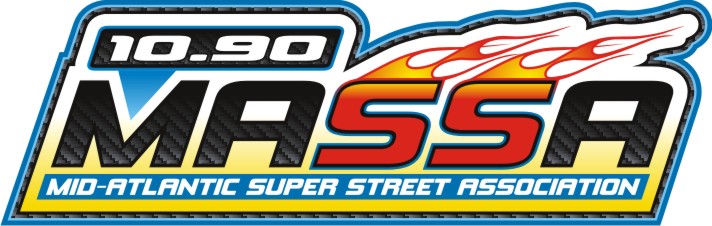 Mid Atlantic Super Street Association2020 Membership Form      New Member          Renewal MembershipParticipating Member: $80.00 for the seasonPlease PrintFull Name: __________________________________________________Mailing Address:_____________________________________________City, State, Zip: ______________________________________________Phone #: (         )_____________________________________________E-Mail Address:______________________________________________  NHRA Car Number:_________________________________________T-Shirt Size: ________________________________________________Please make all checks payable to:Mid Atlantic 90 Association Please return completed form along with annual fee (80.00) to:Rob Keister865 S. Orchard RdVineland, NJ 08360www.midatlantic90.org